Do you know what to do and who to phone in an emergency at home? Fill in this form or ask an adult to help you and keep it by the phone.Emergency Fire, police and Ambulance dial 999 and tell the operator what service you need.For reporting crimes dial 101Mobile phones: 999 or 112 (you do not need credit for this) NHS Direct Tel: 0845 46 47 (24 hour helpline)A specially trained nurse will provide health advice and information and will explain what you need to do or call an ambulance.Falls If someone falls at home and you can’t lift them on your own, phone 999 and ask for an ambulance and they will come out and help you.Chemists Out of normal shop hours phone greater Manchester police tel: 0161 872 5050And they will tell you which chemist is on duty in your area.Personal contact numbers Doctors (GP)   Name:                                                   Tel: Hospital          Name:                                                    Tel: Social care      Name:                                                    Tel:Family members or friends to contact in an emergencyName:                                                                    Name: Address:                                                            Address: Tel:                                                                             Tel: Use the rest of this form to write down any other instructions or things to remember in an emergency.                                                                                       July 2020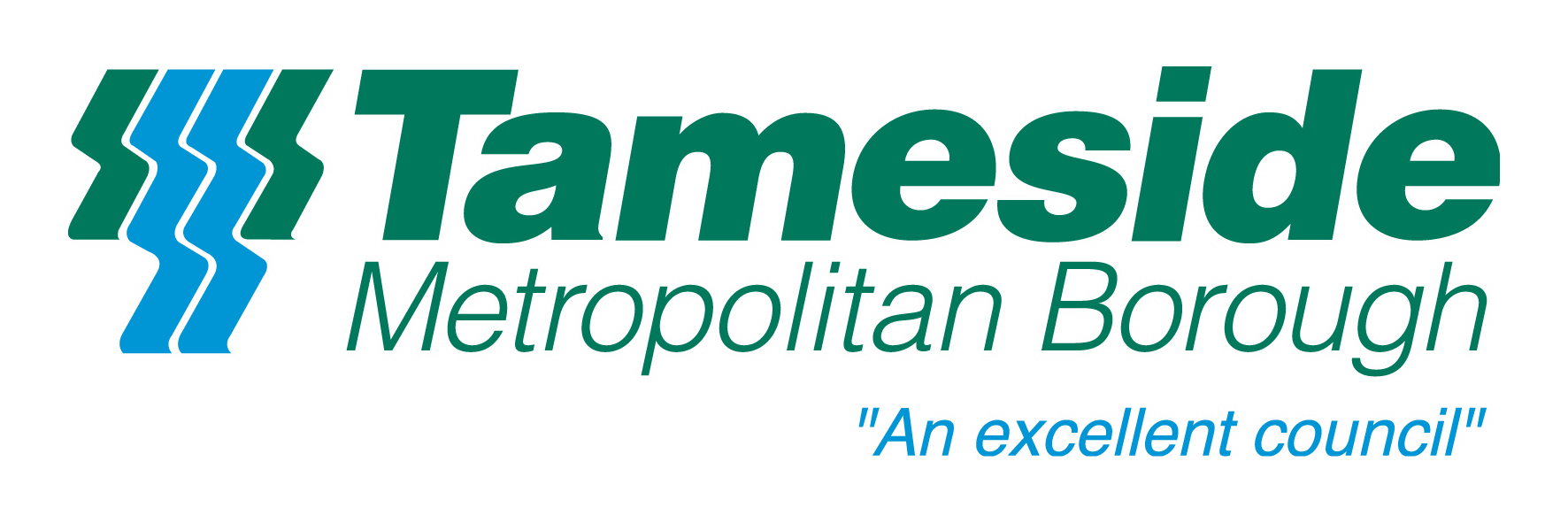 